EJERCICIOS DE ESCRITURA PARA LA SEMANA DEL 19  AL 23 DE OCTUBRE 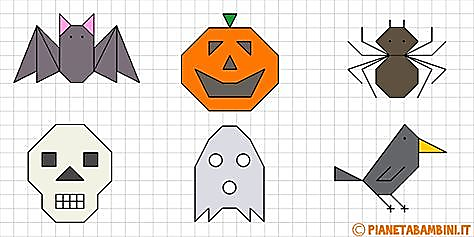 